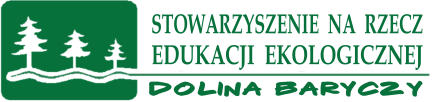 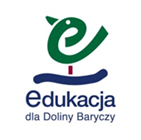 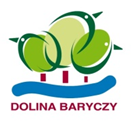 REGULAMIN REGIONALNEGO KONKURSU O DOLINIE BARYCZYEDYCJA XXIV„ZDROWIE Z NATURY”w ramach Wyjątkowych Inicjatyw Edukacyjnych  2021 (WIE V edycja)Organizator konkursu:  Stowarzyszenie na Rzecz Edukacji Ekologicznej „Dolina Baryczy”,                 pl. Ks. E. Waresiaka 7, 56-300 MiliczKoordynator WIE: Stowarzyszenie „Partnerstwo dla Doliny Baryczy”Partnerzy: Nadleśnictwa Milicz, Antonin, Żmigród, Dolnośląski Zespół Parków Krajobrazowych, Fundacja Doliny Baryczy, Stowarzyszenie Ekologiczne „Etna”, Fundacja Ekorozwoju, Powiatowe Centrum Edukacyjne i Psychologiczno Pedagogiczne w Miliczu,  Bank Spółdzielczy w Miliczu, Gmina Milicz, Powiat MilickiCelem konkursu jest poznawanie walorów przyrodniczych i historycznych regionu Doliny Baryczy, podnoszenie świadomości ekologicznej wśród uczniów szkół podstawowych  i szkół ponadpodstawowych,  pobudzanie zainteresowań dotyczących miejsca zamieszkania w tym dziedzictwa kulturowego i przyrodniczego naszego regionu.  W tej edycji motywem przewodnim będzie zwrócenie uwagi na rośliny o właściwościach leczniczych rosnących na terenie Doliny BaryczyCele  wychowawcze: Efektem zawodów jest wykonanie indywidualnie lub przez max 2-osobowe zespoły, poradnika w dowolnej formie np. rysunkowej, fotoreportaż , zielnik, prezentacja wraz z opisami, poradami czy też przepisami kulinarnymi. Liczy się pomysłowość i zainteresowanie wartościami leczniczymi popularnie występujących w naturze ziół.Pozwoli to na •	nawiązanie współpracy pomiędzy autorami pracy i szukanie informacji i wsparcia wśród lokalnych instytucji i organizacji. •	Pobudzenie zaangażowania w poznawanie swojego regionu i przez to poczucie odpowiedzialności za miejsce w którym mieszkają (ochrona środowiska, różnorodność gatunkowa, dbałość o czystość itp.)•	zachęcenie do zwrócenia uwagi na rośliny lecznicze, które rosną na terenie Doliny Baryczy. Należą do nich gatunki dziko rosnące jak i wyhodowane z nich odmiany uprawne, które z uwagi na zawartość substancji czynnych znalazły zastosowanie w lecznictwie•	rozwój pasji i odkrywanie  twórczych zdolności u uczniówAdresatami zadania są: uczniowie szkół podstawowych (kl IV-VIII) i  szkół ponadgimnazjalnych z regionu Doliny Baryczy (gmina Milicz, Krośnice, Cieszków, Żmigród, Twardogóra, Odolanów, Przygodzice, Sośnie) oraz ze szkół spoza obszaru uczestniczących w PROGRAMIE Edukacja dla Doliny BaryczyPraca konkursowa ma zachęcać do zwrócenia uwagi na rośliny lecznicze, które rosną na terenie Doliny Baryczy. Należą do nich gatunki dziko rosnące jak i wyhodowane z nich odmiany uprawne, które z uwagi na zawartość substancji czynnych znalazły zastosowanie w lecznictwie. Kategorie wiekoweI grupa wiekowa- uczniowie szkól podstawowych – kl IV-VI II grupa wiekowa- kl. VII-VIII oraz  uczniowie szkół ponadpodstawowych        Prace mają być wykonane indywidualnie lub max 2-osobowe zespoły, tekst/opis max 5000 znaków ze spacjami, cała praca wraz z  częścią graficzną max 10 stron/slajdów. Prace powinny zawierać oryginalny tytuł, spis treści i uzasadnienie dlaczego autor wybrał określone rośliny lecznicze,  rysunki lub zdjęcia wykonane przez autora, opisy lub porady ze wskazanie źródeł informacji.                     Z każdej zgłoszonej szkoły do finału komisja szkolna  kwalifikuje max. po 3 prace z danej grupy wiekowej (dla I i II grupy wiekowej)  prace te należy zamieścić na portalu edukacyjnymUWAGA! Instrukcja dotycząca zamieszczania prac konkursowych, tekstu i rysunków oraz  zdjęć jest zamieszczona na portalu www.edukacja.barycz.pl w zakładce instrukcje zamieszczania prac WIE http://edukacja.barycz.pl/files/?id_plik=370 Przy opracowywaniu prac konkursowych można skorzystać z materiałów i rysunków na portalu  www.edukacja.barycz.pl oraz własnych rysunków, tekstów i zdjęć.Przed zamieszczeniem w serwisie edukacja.barycz.pl  prace konkursowe będą weryfikowane przez organizatora  pod kątem poprawności tj.  właściwego wpisanego tytułu pracy : WIE 2021_tytuł  pracy_ Regionalny Konkurs o Dolinie Baryczy, imię i nazwisko autora_ szkołazamieszczenie metryczki i krótkiego opisu pracypoprawnego załączenia pracy oraz  tekstu w word. (załączniki)Praca zamieszczona na portalu powinna być poprawna ortograficznie,  stylistycznie i  merytorycznie (odpowiada autor pracy i opiekun) Na etapie III (zamieszczania) – prace będą zwracane do poprawy gdy. zostanie przekroczony limit znaków wraz ze spacjami (max 5000)  w tekście opisowym lub cała praca będzie miała więcej niż 10 stron/slajdów.  Uwaga! W załącznikach należy zamieścić oprócz pracy konkursowej, osobno  tekst opracowany przez autora/ ów  pracy  zapisany w word (do zliczenia znaków ze spacjami)  nie będziemy liczyć znaków użytych do tytułu pracy, autora i szkoły oraz bibliografii/ źródeł informacji.  Załączamy również zgodę /oświadczenie autora pracy. Prace, które nie zostaną poprawione w ciągu max 3 dni nie będą zatwierdzone i jednocześnie dopuszczone do konkursu. Jeżeli będzie prawidłowo, ekspert zaakceptuje do oceny merytorycznej. UWAGA! Ekspert nie będzie ingerował w treści merytoryczne i logistyczne pracy, gdyż to będzie przedmiotem oceny komisji konkursowej.Laureatami konkursu będą uczniowie,  którzy zajmą I,II, III miejsce w danej kategorii wiekowej         ( I i II grupa wiekowa)W sytuacji uzyskania takiej samej liczby punktów,  komisja zastrzega możliwość przyznania  równoległych miejsc lub nie przyznania np. miejsca III.Nagrody dla laureatów- autorów prac konkursowych: publikacje, pomoce edukacyjne o regionie Dolina Baryczy i sprzęt turystycznyKomisja konkursowa oceniająca –prace finalistów, zamieszczone na portalu edukacyjnym, powołana zostanie przez organizatora w konsultacji z koordynatorem WIE, będzie składała się z ekspertów w zakresie tematyki konkursu, przedstawicieli partnerów, osób  zajmujących się edukacją ekologiczną, opracowywaniem materiałów promocyjnych Kryteria oceny:samodzielność wykonania pracy (własne rysunki, zdjęcia, teksty, zielniki itp.)logika  (przejrzystość, jasność i zrozumiałość  dla uczestników)ocena treści merytorycznych (poprawność merytoryczna, powiązana z tematyką dotyczącą roślin leczniczych i regionem Doliny Baryczy)jakość/ w tym szata graficzna, poprawność językowa, estetyka, podanie źródeł informacjiciekawa forma pracy (pomysłowość, kreatywność, wyjątkowość itp.)Przebieg konkursu:zaproszenie do udziału – mailem do szkół Doliny Baryczy – wysłanie regulaminu konkursu  oraz zamieszczenie na ogólnodostępnym portalu edukacyjnym www.edukacja.barycz.pl   do 15 czerwca 2021r I zgłoszenie szkół –etap szkolny- deklaracje chętnych uczniów- karty zgłoszenia od szkół zainteresowanych udziałem w konkursie do 20 września 2021r.II etap- przygotowywanie prac konkursowych w szkołach pod opieką nauczycieli- etap szkolny- komisje szkolne- wybranie max. 3 najlepszych prac z każdej kategorii wiekowej i  zamieszczenie przez na portalu www.edukacja.barycz.pl  do 20 października 2021. Weryfikacja formalna prac do 30 października 2021.III  etap finałowy – ocena prac konkursowych przez powołaną ekspercką komisję - przedstawiciele partnerów, osoby zajmujące się edukacją ekologiczną, opracowywaniem materiałów promocyjnych  w terminie  do 19 listopada 2021r.Do 25 listopada wyniki konkursu oraz zaznaczone najlepsze prace na portalu www.edukacja.barycz.pl.Podsumowanie konkursu:W zależności od sytuacji, podsumowanie konkursu odbędzie się w grudniu w wybranym ośrodku edukacyjnym w Dolinie Baryczy lub w sytuacji gdy nie będziemy mogli się spotkać-  dyplomy, podziękowania i nagrody dla laureatów i finalistów konkursu zostaną wysłane pocztą do szkół lub będą do odebrania u organizatora. Opiekunowie uczniów będą na bieżąco informowani.Relacja z przebiegu konkursu oraz wyniki zostaną zamieszczone na portalu www.edukacja.barycz.pl                 w zakładce wydarzenia oraz w lokalnej prasie.UWAGA! Regionalny Konkurs o Dolinie Baryczy – edycja XXIV- „ ZDROWIE Z NATURY” zostanie tak jak w poprzednich edycjach, zgłoszony do Kuratorium Oświaty w celu zamieszczenia w wykazie  zawodów wiedzy, artystycznych i sportowych, organizowanych przez kuratora lub inne podmioty działające na terenie szkoły, które mogą być wymienione na świadectwie ukończenia szkoły podstawowej oraz miejsc uznanych za wysokie (I,II,III miejsce) w  roku szkolnym 2021/2022  jako konkurs o zasięgu krajowym.Konkurs ma charakter niekomercyjny i bezpłatny, uczniowie ze szkół Doliny Baryczy będący adresatami konkursu mają równy dostęp. Organizacja konkursu i nagrody pokryte ze środków projektów oraz dzięki wsparciu partnerów i nieodpłatnej pracy członków komisji konkursowej oraz przedstawicieli  Stowarzyszenia na rzecz Edukacji Ekologicznej Dolina Baryczy Terminy poszczególnych etapów z powodów niezależnych mogą ulec zmianie  informacje będą na bieżąco wysyłane do szkół, które zgłosiły udział w konkursie)ZAPRASZAMY!     Zespół Organizacyjny Konkursu:   Stowarzyszenie na Rzecz Edukacji Ekologicznej „Dolina Baryczy’ -  nauczyciele przyrodnicy i historycy.  Informacji udziela: Zofia Pietryka tel. 606 316 128 lub mail zofiapietryka@op.plWAŻNE!    Przy zamieszczaniu na portalu zasobu w bazie Wiedzy/WIE należy zamieścić :Krótki opis dotyczący pracy (krótkie uzasadnienie dlaczego autor/autorzy  wykonali taką pracę,  czego dotyczy – jaka tematyka została poruszona , zachęcenie do obejrzenia waszej pracy konkursowej )Metryczka 1.Tytuł pracy: 2. Szkoła: 3. Imię i nazwisko nauczyciela - opiekuna ucznia:4. Źródła materiałów wykorzystanych przy pracy: 5. Czy w pracy zostały wykorzystane własne materiały (zdjęcia, rysunki, teksty itp.)?  Jeżeli tak to jakie?W załącznikach: pracę konkursową oraz  tekst opracowany przez autora/ ów  pracy  zapisany w word +zgoda oświadczenie autoraOrganizator zobowiązuje się do ochrony powierzonych mu danych osobowych przez placówki zgłaszające uczestników zgonie z Rozporządzeniem Parlamentu Europejskiego i Rady (UE) 2016/679 z dnia 27 kwietnia 2016 r. w sprawie ochrony osób fizycznych w związku z przetwarzaniem danych osobowych i w sprawie swobodnego przepływu takich danych oraz uchylenia dyrektywy 95/46/WE (RODO) oraz Ustawą o ochronie danych osobowych z dnia 10 maja 2018r (Dz.U. z 2018r. poz. 1000).Imię i nazwisko autora pracy :Jakie zadania wykonywał przy pracy konkursowej?